Name/Logo der SchuleName/Logo der SchuleName/Logo der SchuleBetriebsanweisungFür das Arbeiten amSchlagscheren / Blechtafelscheren (Handgeräte Metall)RaumverantwortlichRaumverantwortlichRaumverantwortlichGefahren für Mensch und UmweltGefahren für Mensch und UmweltGefahren für Mensch und UmweltGefahren für Mensch und UmweltGefahren für Mensch und UmweltGefahren für Mensch und UmweltGefahren für Mensch und Umwelt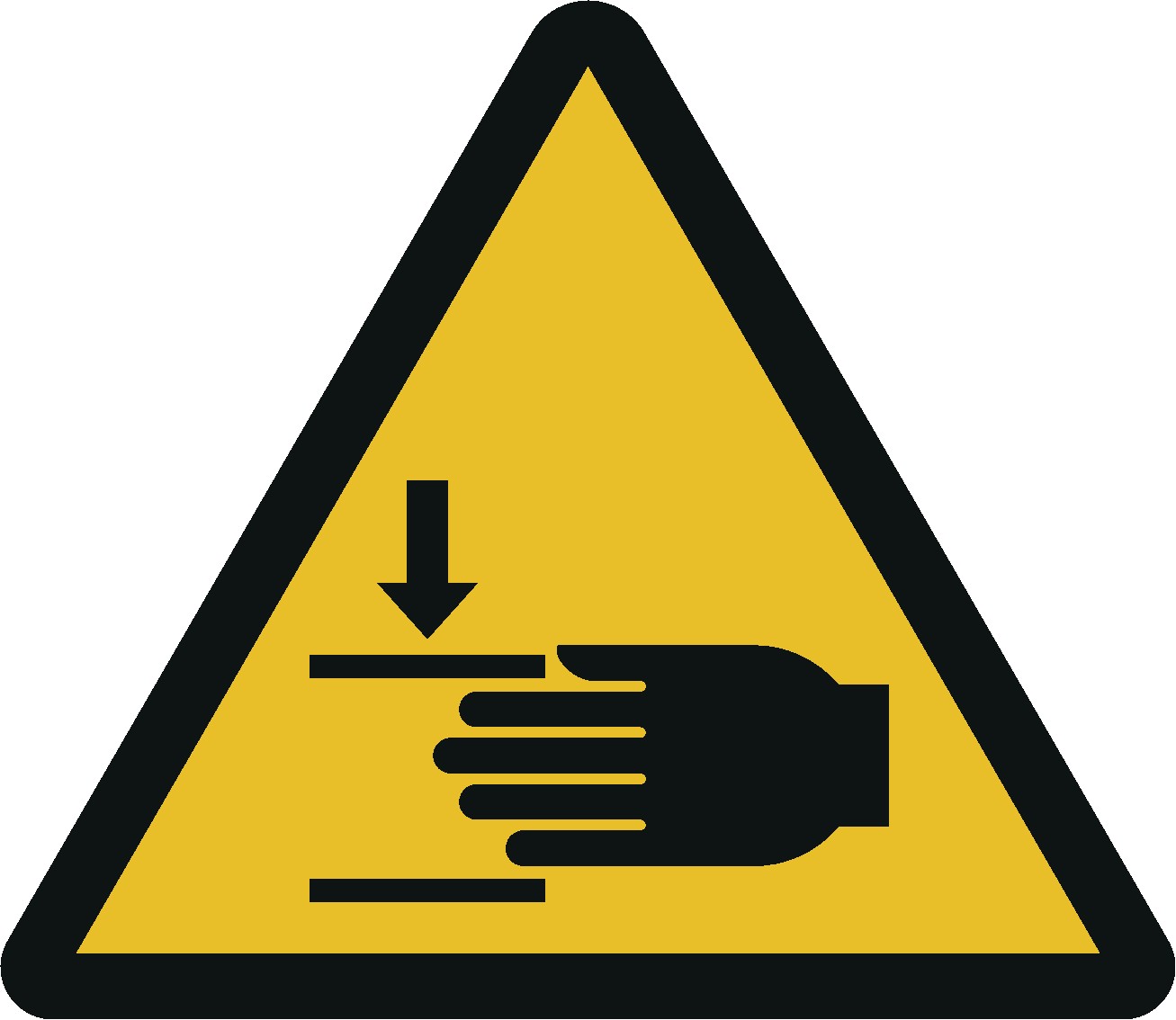 Quetsch- und Schnittverletzungen durch Fehlbedienung: bei Zugriff auf die Schnittlinie, bei Eingriff auf der Scherenrückseite, durch die Bewegung der Anschläge, durch Antriebs- und Steuerelemente, durch die Bewegung des Bleches.Quetsch- und Schnittverletzungen durch Fehlbedienung: bei Zugriff auf die Schnittlinie, bei Eingriff auf der Scherenrückseite, durch die Bewegung der Anschläge, durch Antriebs- und Steuerelemente, durch die Bewegung des Bleches.Quetsch- und Schnittverletzungen durch Fehlbedienung: bei Zugriff auf die Schnittlinie, bei Eingriff auf der Scherenrückseite, durch die Bewegung der Anschläge, durch Antriebs- und Steuerelemente, durch die Bewegung des Bleches.Quetsch- und Schnittverletzungen durch Fehlbedienung: bei Zugriff auf die Schnittlinie, bei Eingriff auf der Scherenrückseite, durch die Bewegung der Anschläge, durch Antriebs- und Steuerelemente, durch die Bewegung des Bleches.Quetsch- und Schnittverletzungen durch Fehlbedienung: bei Zugriff auf die Schnittlinie, bei Eingriff auf der Scherenrückseite, durch die Bewegung der Anschläge, durch Antriebs- und Steuerelemente, durch die Bewegung des Bleches.Schutzmaßnahmen und VerhaltensregelnSchutzmaßnahmen und VerhaltensregelnSchutzmaßnahmen und VerhaltensregelnSchutzmaßnahmen und VerhaltensregelnSchutzmaßnahmen und VerhaltensregelnSchutzmaßnahmen und VerhaltensregelnSchutzmaßnahmen und Verhaltensregeln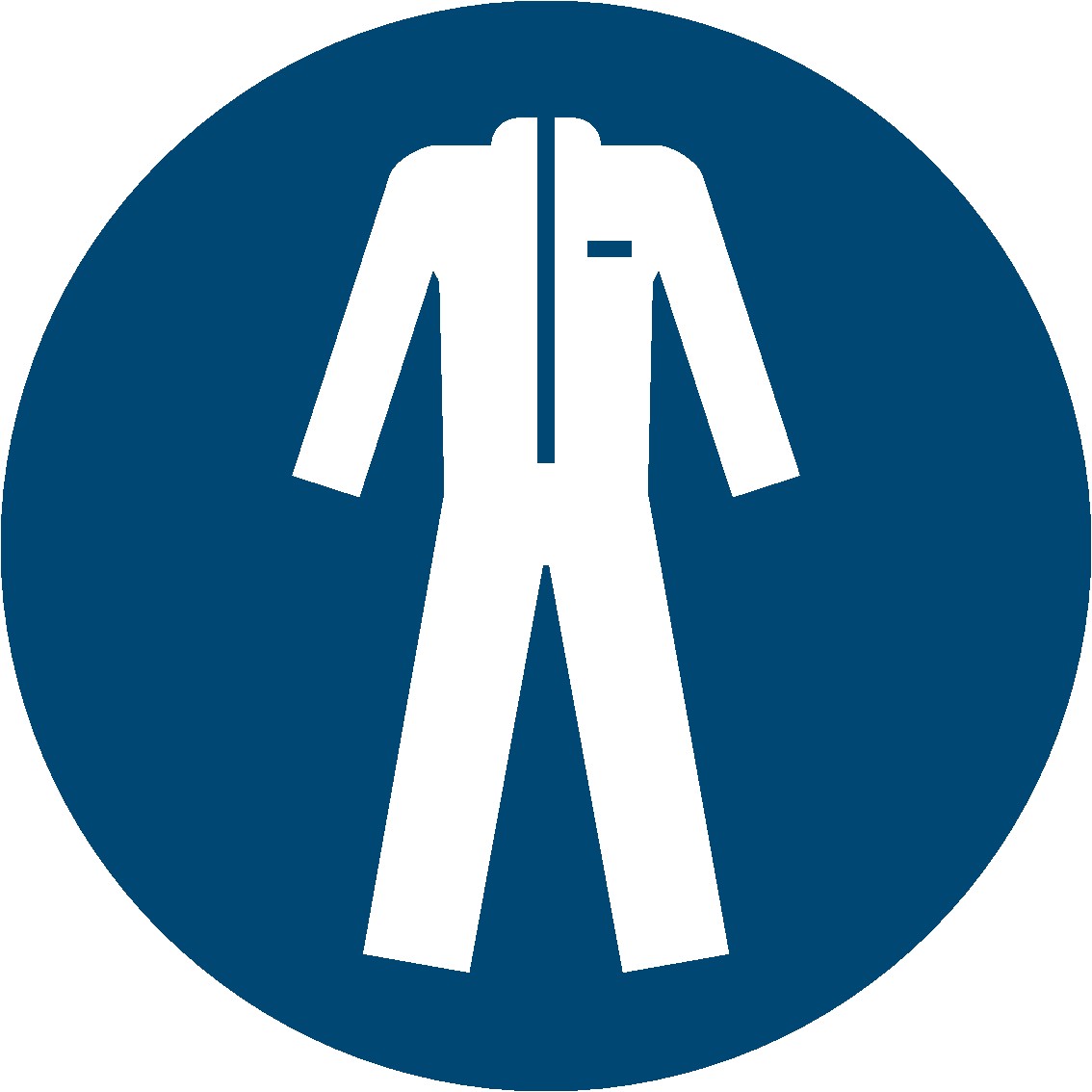 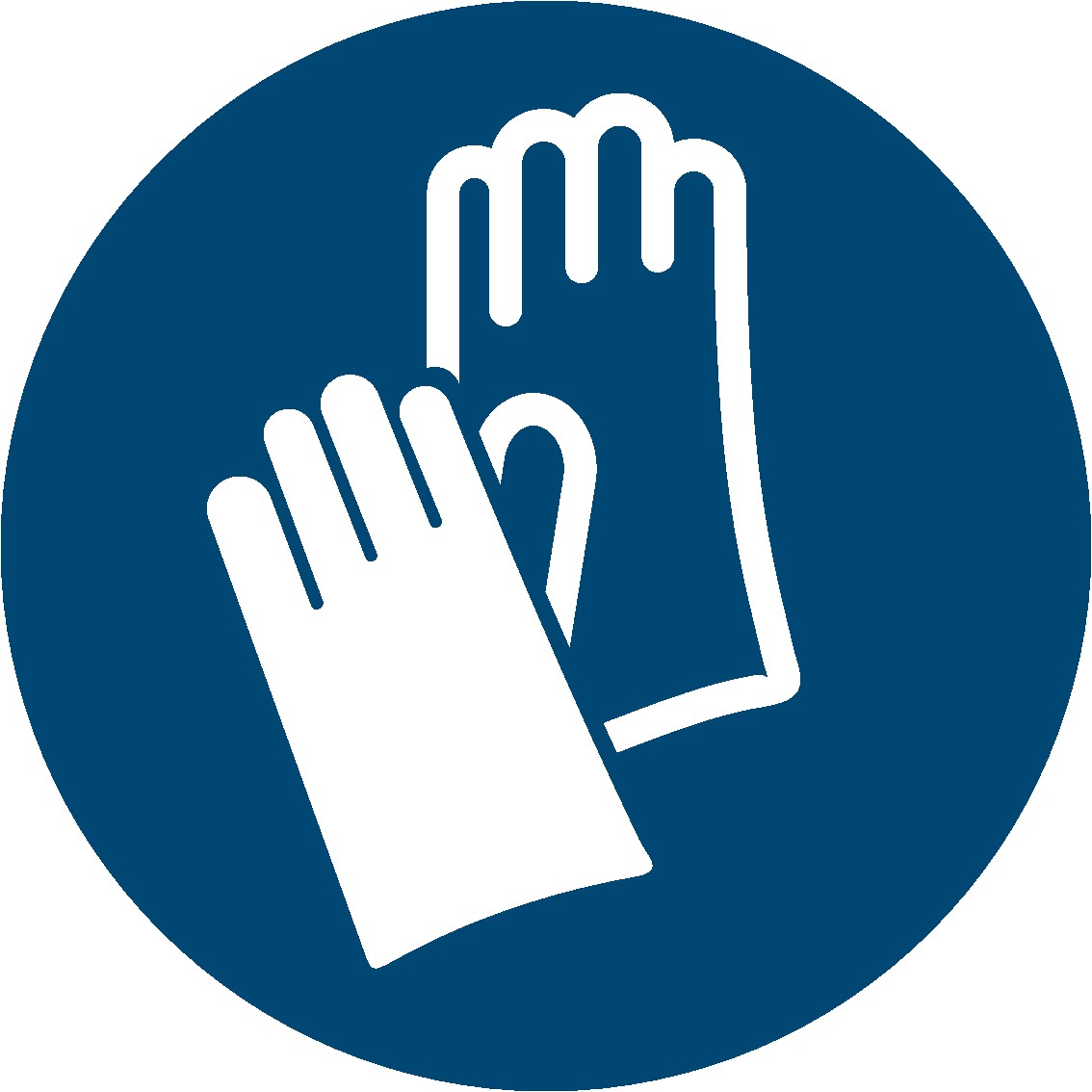 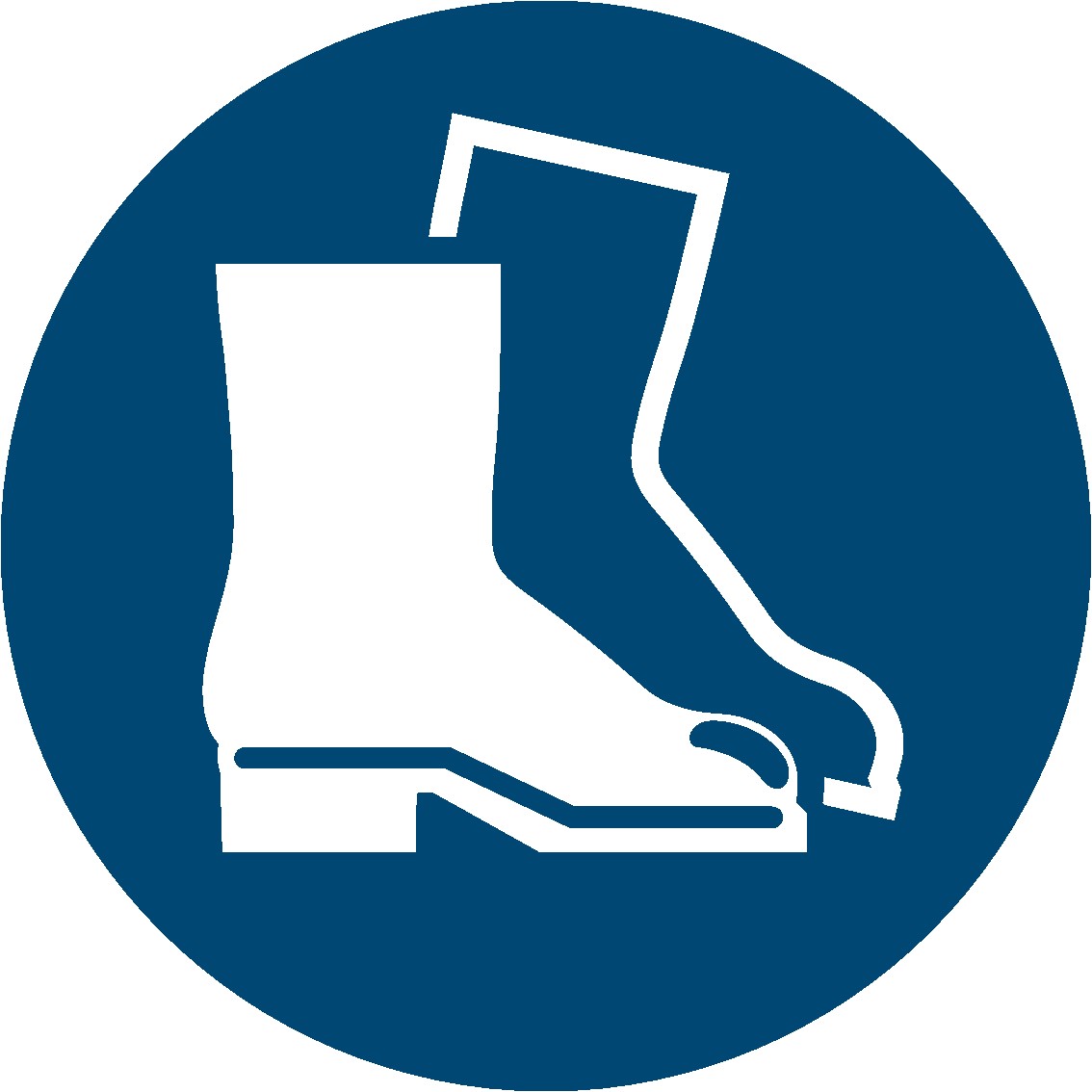 Das Gerät darf nur von eingewiesenem Personal bedient werdenVor Arbeitsbeginn Arbeitsplatz auf Mängel und Sauberkeit kontrollierenBei Handhabung scharfer Bleche schnittsichere Handschuhe tragenTragen von enganliegender ArbeitskleidungBeim Schneiden großer Blechtafeln sind Sicherheitsschuhe zu tragen Im Gefahrenbereich dürfen sich keine weiteren Personen aufhaltenBlech möglichst am Anschlag führenHalten Sie sich während des Betriebes nicht an der Scherenrückseite aufBeim Einstellen der Messer Sicherheitsabstand einhalten. Verletzungsgefahr!Achten Sie auf das einwandfreie Arbeiten der NachschlagsicherungDas Gerät darf nur von eingewiesenem Personal bedient werdenVor Arbeitsbeginn Arbeitsplatz auf Mängel und Sauberkeit kontrollierenBei Handhabung scharfer Bleche schnittsichere Handschuhe tragenTragen von enganliegender ArbeitskleidungBeim Schneiden großer Blechtafeln sind Sicherheitsschuhe zu tragen Im Gefahrenbereich dürfen sich keine weiteren Personen aufhaltenBlech möglichst am Anschlag führenHalten Sie sich während des Betriebes nicht an der Scherenrückseite aufBeim Einstellen der Messer Sicherheitsabstand einhalten. Verletzungsgefahr!Achten Sie auf das einwandfreie Arbeiten der NachschlagsicherungDas Gerät darf nur von eingewiesenem Personal bedient werdenVor Arbeitsbeginn Arbeitsplatz auf Mängel und Sauberkeit kontrollierenBei Handhabung scharfer Bleche schnittsichere Handschuhe tragenTragen von enganliegender ArbeitskleidungBeim Schneiden großer Blechtafeln sind Sicherheitsschuhe zu tragen Im Gefahrenbereich dürfen sich keine weiteren Personen aufhaltenBlech möglichst am Anschlag führenHalten Sie sich während des Betriebes nicht an der Scherenrückseite aufBeim Einstellen der Messer Sicherheitsabstand einhalten. Verletzungsgefahr!Achten Sie auf das einwandfreie Arbeiten der NachschlagsicherungDas Gerät darf nur von eingewiesenem Personal bedient werdenVor Arbeitsbeginn Arbeitsplatz auf Mängel und Sauberkeit kontrollierenBei Handhabung scharfer Bleche schnittsichere Handschuhe tragenTragen von enganliegender ArbeitskleidungBeim Schneiden großer Blechtafeln sind Sicherheitsschuhe zu tragen Im Gefahrenbereich dürfen sich keine weiteren Personen aufhaltenBlech möglichst am Anschlag führenHalten Sie sich während des Betriebes nicht an der Scherenrückseite aufBeim Einstellen der Messer Sicherheitsabstand einhalten. Verletzungsgefahr!Achten Sie auf das einwandfreie Arbeiten der NachschlagsicherungVerhalten bei Störungen und im GefahrenfallVerhalten bei Störungen und im GefahrenfallVerhalten bei Störungen und im GefahrenfallVerhalten bei Störungen und im GefahrenfallVerhalten bei Störungen und im GefahrenfallVerhalten bei Störungen und im GefahrenfallVerhalten bei Störungen und im GefahrenfallBei Störungen oder Schäden am Gerät oder den Schutzausrüstungen Ist das Gerät vor unbefugtem Weiterarbeiten zu sichernLehrer informierenSchäden nur von Fachpersonal beseitigen lassenBei Störungen oder Schäden am Gerät oder den Schutzausrüstungen Ist das Gerät vor unbefugtem Weiterarbeiten zu sichernLehrer informierenSchäden nur von Fachpersonal beseitigen lassenBei Störungen oder Schäden am Gerät oder den Schutzausrüstungen Ist das Gerät vor unbefugtem Weiterarbeiten zu sichernLehrer informierenSchäden nur von Fachpersonal beseitigen lassenBei Störungen oder Schäden am Gerät oder den Schutzausrüstungen Ist das Gerät vor unbefugtem Weiterarbeiten zu sichernLehrer informierenSchäden nur von Fachpersonal beseitigen lassenErste HilfeErste HilfeErste HilfeErste HilfeErste HilfeErste HilfeErste Hilfe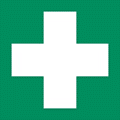 Den Lehrer (Ersthelfer) informieren (siehe Alarmplan)Verletzungen sofort versorgenEintragung in das Verbandbuch vornehmenNotruf: 112                                                Krankentransport:  19222Den Lehrer (Ersthelfer) informieren (siehe Alarmplan)Verletzungen sofort versorgenEintragung in das Verbandbuch vornehmenNotruf: 112                                                Krankentransport:  19222Den Lehrer (Ersthelfer) informieren (siehe Alarmplan)Verletzungen sofort versorgenEintragung in das Verbandbuch vornehmenNotruf: 112                                                Krankentransport:  19222Den Lehrer (Ersthelfer) informieren (siehe Alarmplan)Verletzungen sofort versorgenEintragung in das Verbandbuch vornehmenNotruf: 112                                                Krankentransport:  19222InstandhaltungInstandhaltungInstandhaltungInstandhaltungInstandhaltungInstandhaltungInstandhaltungInstandsetzung nur durch beauftragte und unterwiesene Personen.Bei Rüst- Einstellungs-, Wartungs- und Pflegearbeiten Gerät sichern.Gerät nach Arbeitsende reinigen.Instandsetzung nur durch beauftragte und unterwiesene Personen.Bei Rüst- Einstellungs-, Wartungs- und Pflegearbeiten Gerät sichern.Gerät nach Arbeitsende reinigen.Instandsetzung nur durch beauftragte und unterwiesene Personen.Bei Rüst- Einstellungs-, Wartungs- und Pflegearbeiten Gerät sichern.Gerät nach Arbeitsende reinigen.Instandsetzung nur durch beauftragte und unterwiesene Personen.Bei Rüst- Einstellungs-, Wartungs- und Pflegearbeiten Gerät sichern.Gerät nach Arbeitsende reinigen.Freigabe:SchulleitungBearbeitung:27. April 2021